Δωρεάν μαθήματα Ζωγραφικής και Κατασκευών στα Εικαστικά Εργαστήρια του Δήμου Λαμιέων για τα παιδιά που θα εγγραφούν στους Παιδικούς Σταθμούς μέσω ΕΣΠΑΑπό το Δήμο Λαμιέων ανακοινώνεται ότι ολοκληρώνεται την Πέμπτη 1 Σεπτεμβρίου 2016, η υποβολή αιτήσεων για εγγραφή στους Παιδικούς Σταθμούς του Δήμου που συμμετέχουν στην επιχορηγούμενη δράση «Εναρμόνιση Οικογενειακής και Επαγγελματικής Ζωής» του επιχειρησιακού προγράμματος «Ανάπτυξη Ανθρώπινου Δυναμικού της ΕΕΤΑΑ» για το σχολικό έτος 2016-2017. Η εξυπηρέτηση των δημοτών για λήψη εντύπων και για την κατάθεση δικαιολογητικών εγγραφών θα γίνεται καθημερινά από 09.00 π.μ-14.00 μ.μ. σε όλους τους Παιδικούς Σταθμούς του Δήμου Λαμιέων:Α΄ Παιδικός Σταθμός, Υψηλάντη και Μακροπούλου, τηλ: 22310-22348,Β΄ Παιδικός Σταθμός,  Αθηνών 32, τηλ: 22310-26512,Γ΄ Παιδικός Σταθμός,  Πιστόλη και Αδάνων 8 - Νέα Μαγνησία, τηλ: 22310-28652,Δ΄ Παιδικός Σταθμός,  Αρκαδίου 6, τηλ: 22310-32969,ΣΤ΄ Παιδικός Σταθμός, Νήσου Ρω – Καλύβια, τηλ: 22310-29357,Ζ΄  Παιδικός Σταθμός, Αγίας Παρασκευής και Κ. Γαλανού – Γαλανέϊκα, τηλ: 22310-52337,Η΄ Παιδικός Σταθμός, Σταυρός, τηλ: 22310-61705.Όσα παιδιά εγγραφούν στους Παιδικούς Σταθμούς μέσω ΕΣΠΑ θα έχουν το δικαίωμα να παρακολουθούν δωρεάν μαθήματα Ζωγραφικής και Κατασκευών στα Εικαστικά Εργαστήρια του Δήμου Λαμιέων.Από το Γραφείο Τύπου*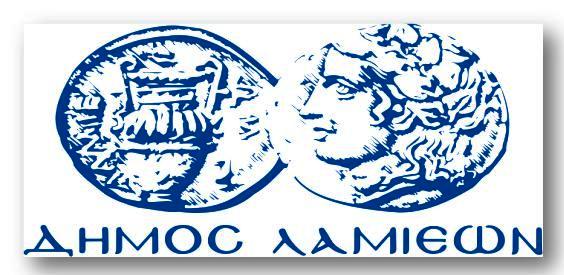 ΠΡΟΣ: ΜΜΕΔΗΜΟΣ ΛΑΜΙΕΩΝΓραφείου Τύπου& ΕπικοινωνίαςΛαμία, 26/8/2016